Contd....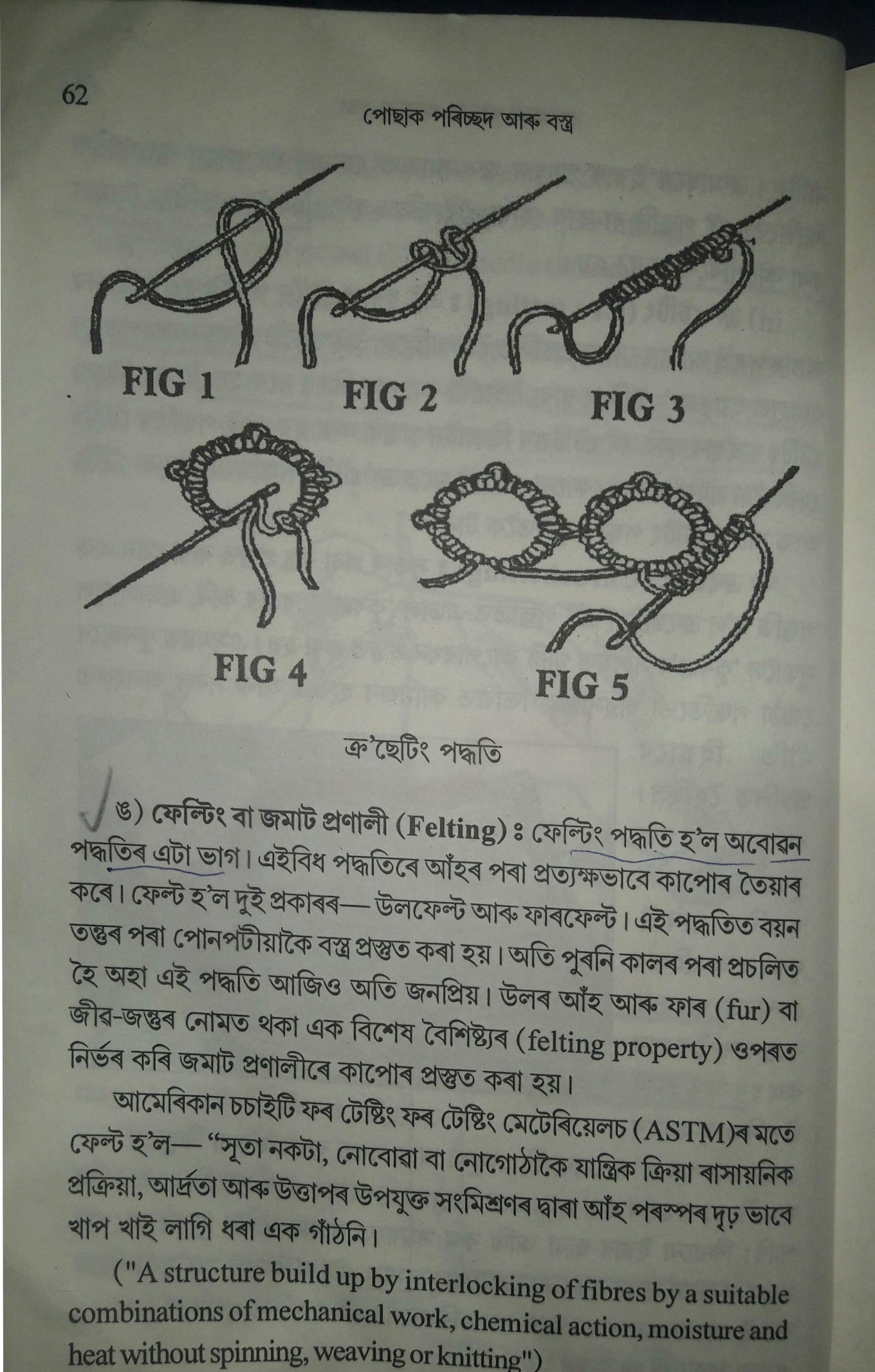 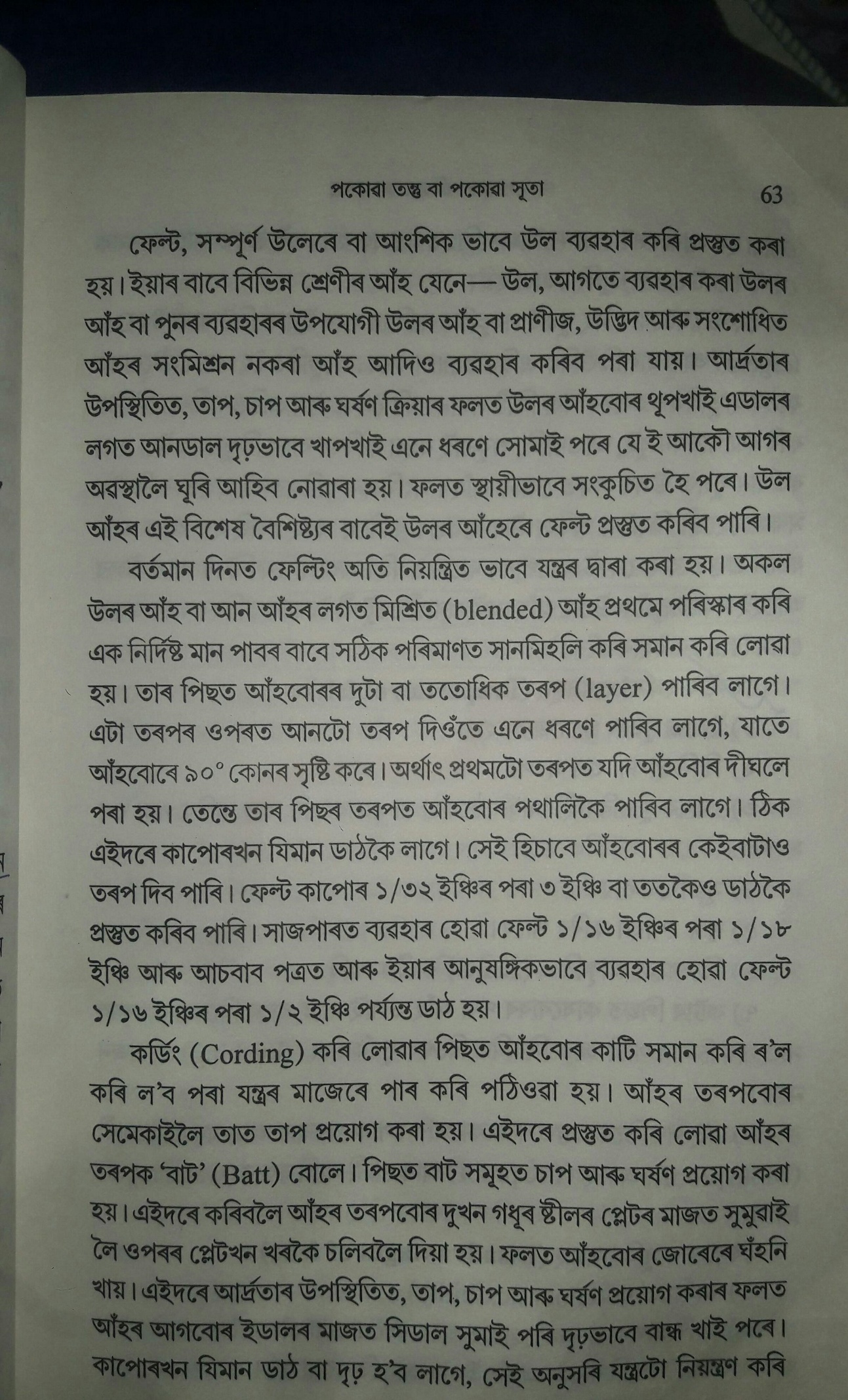 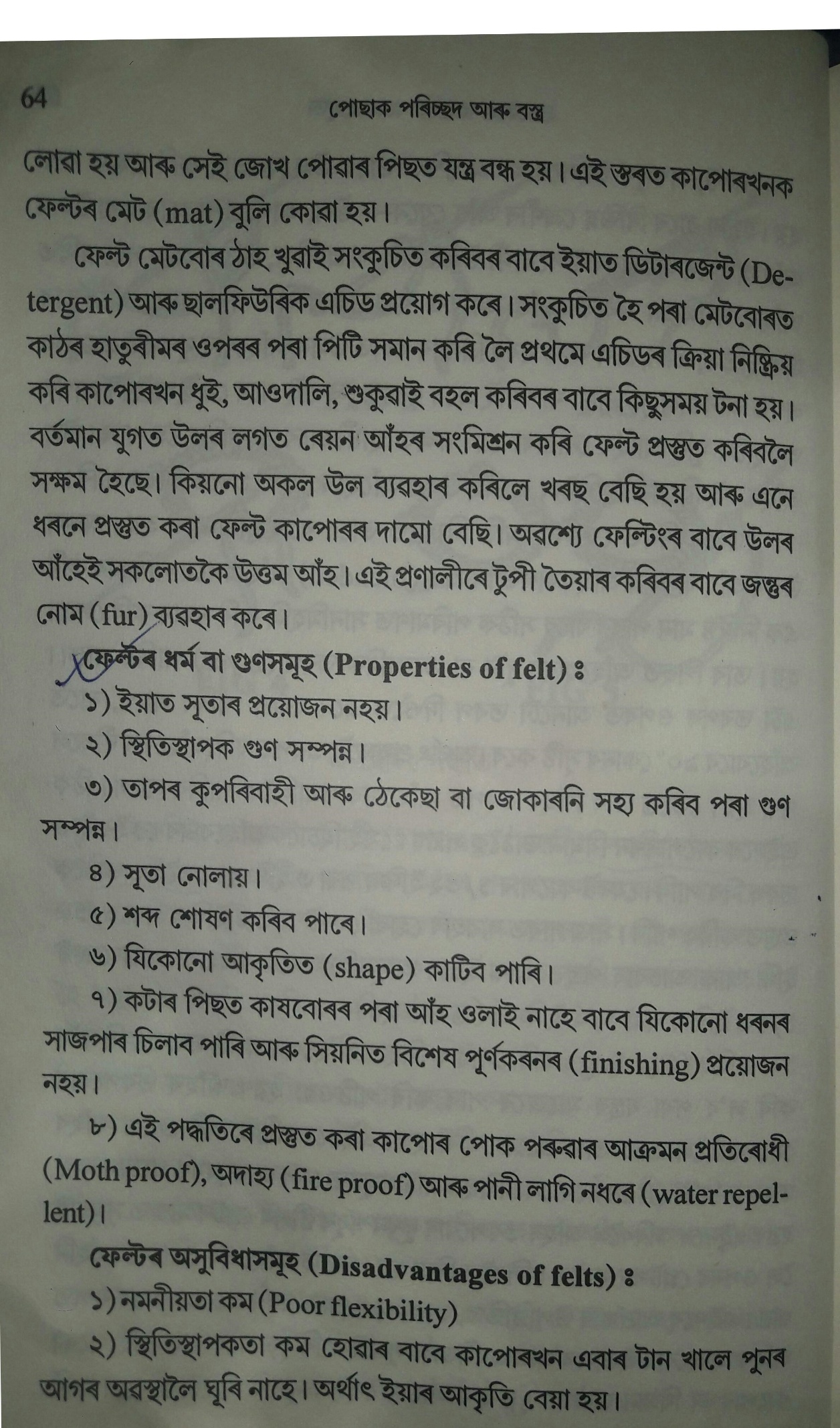 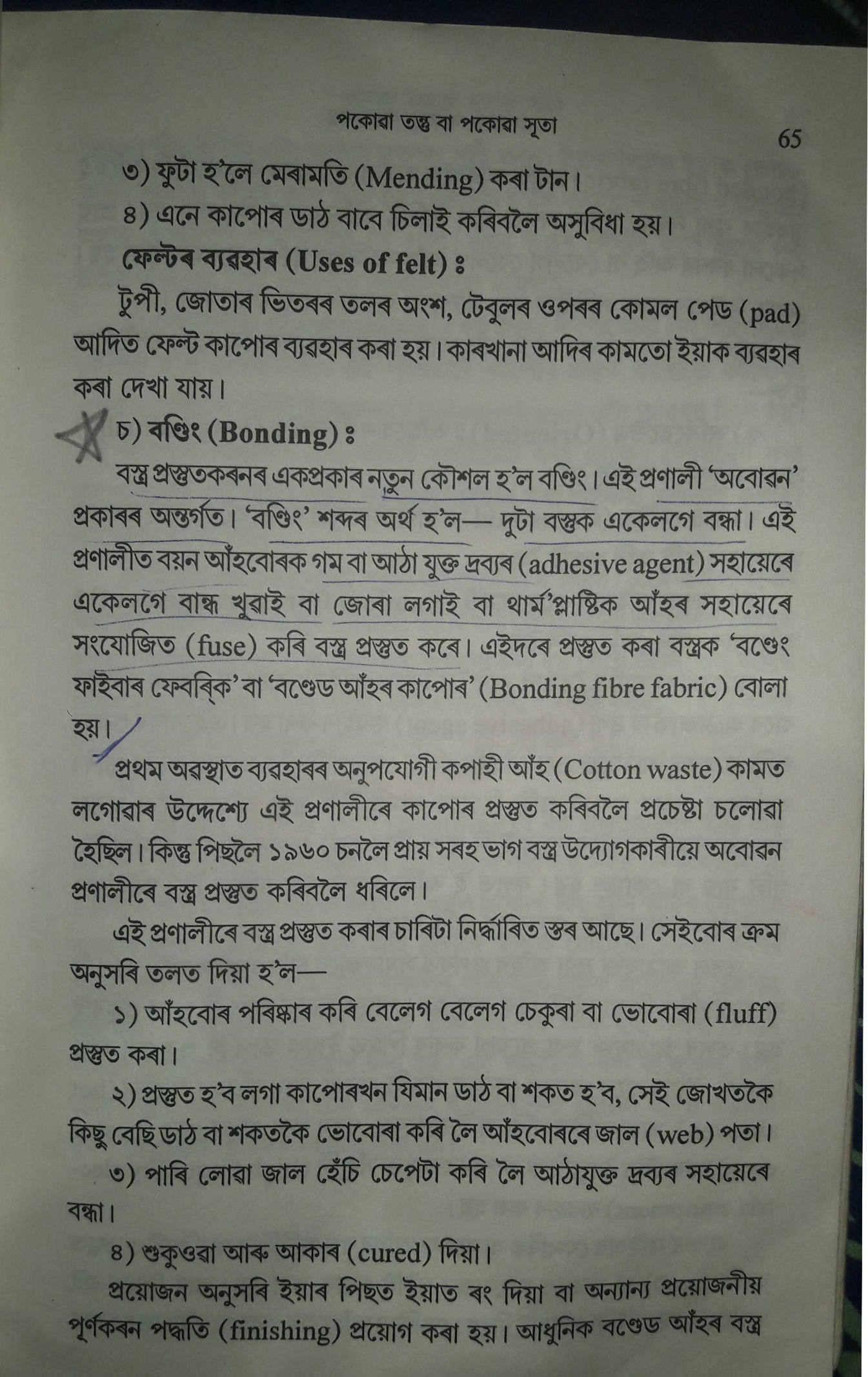 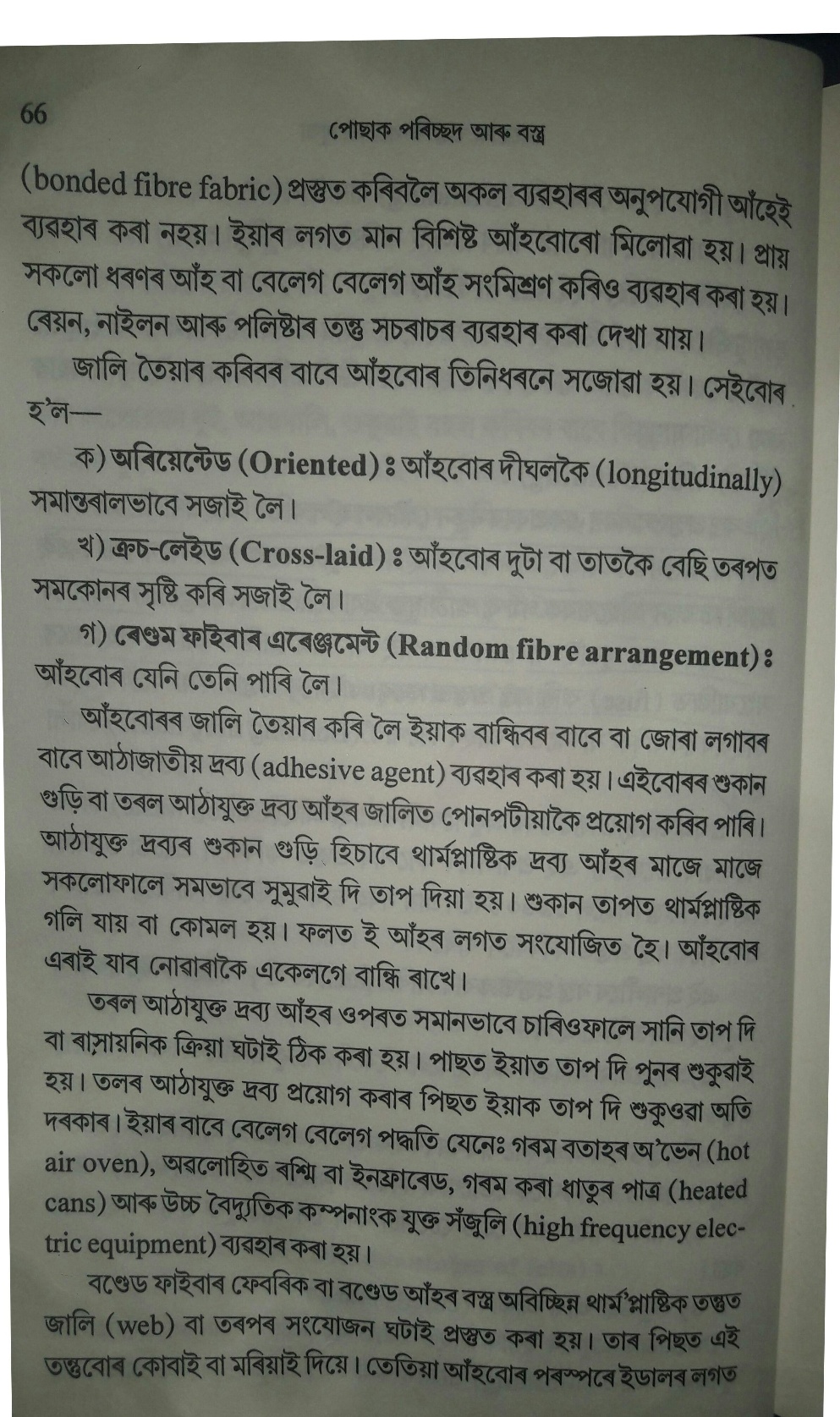 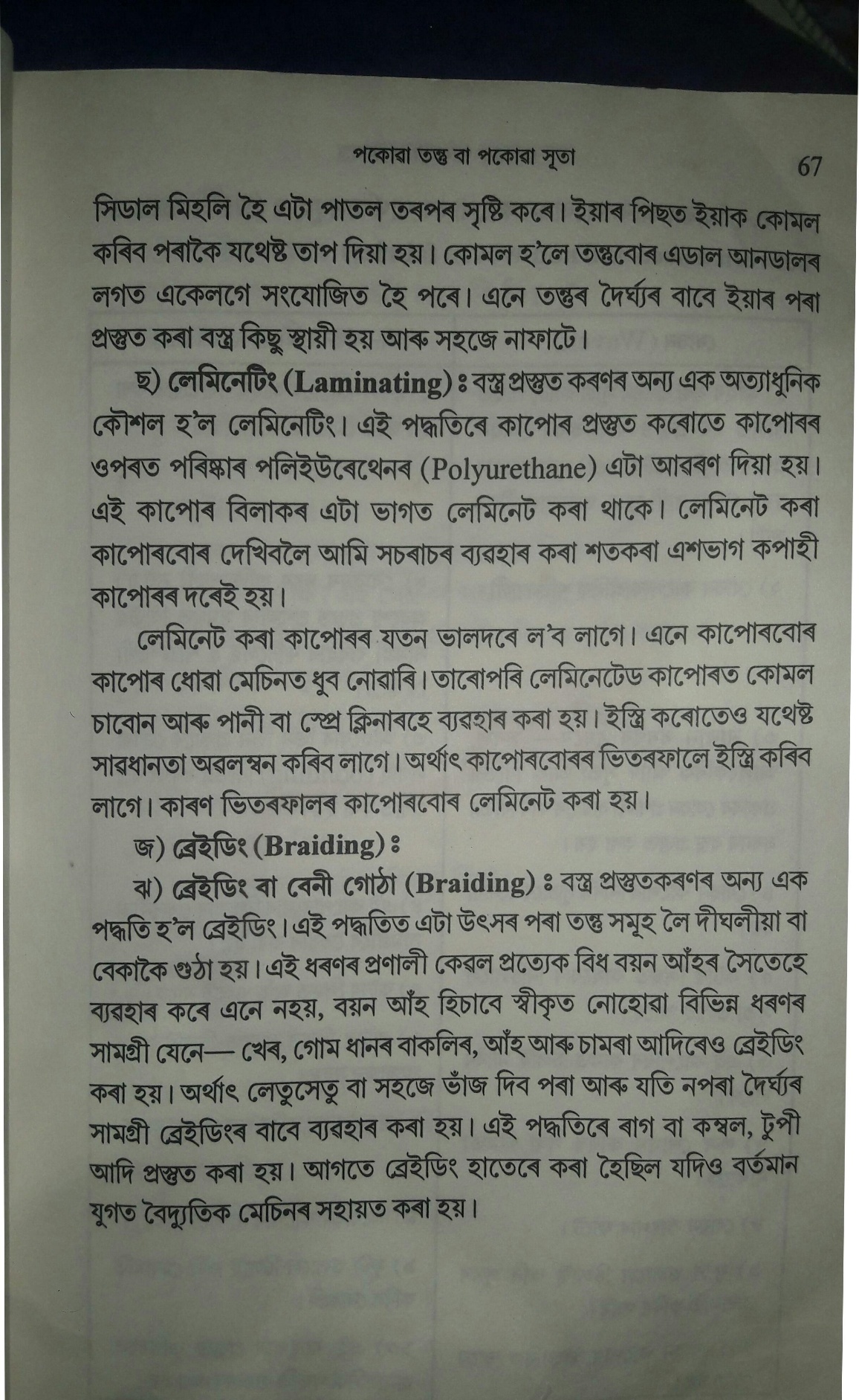 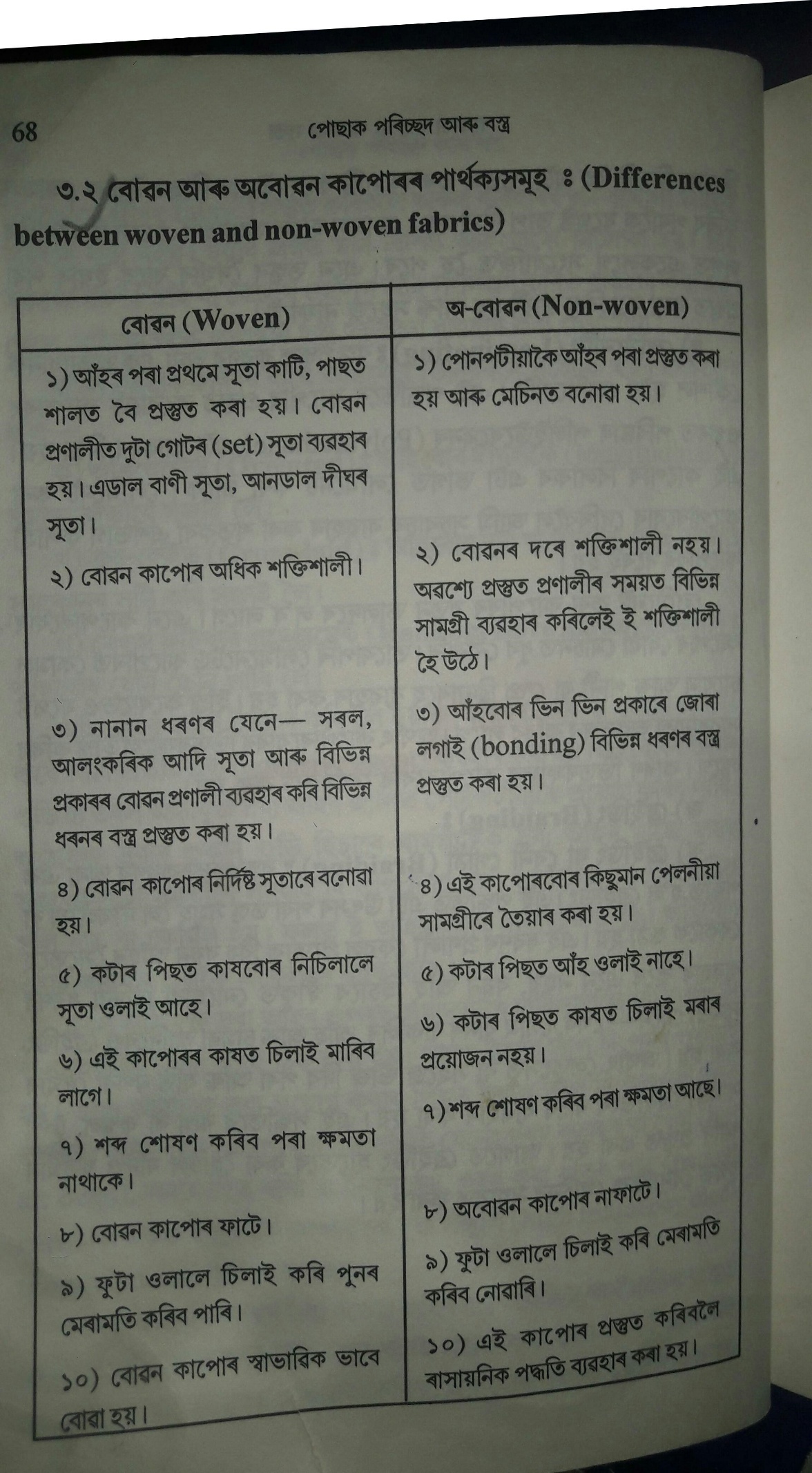 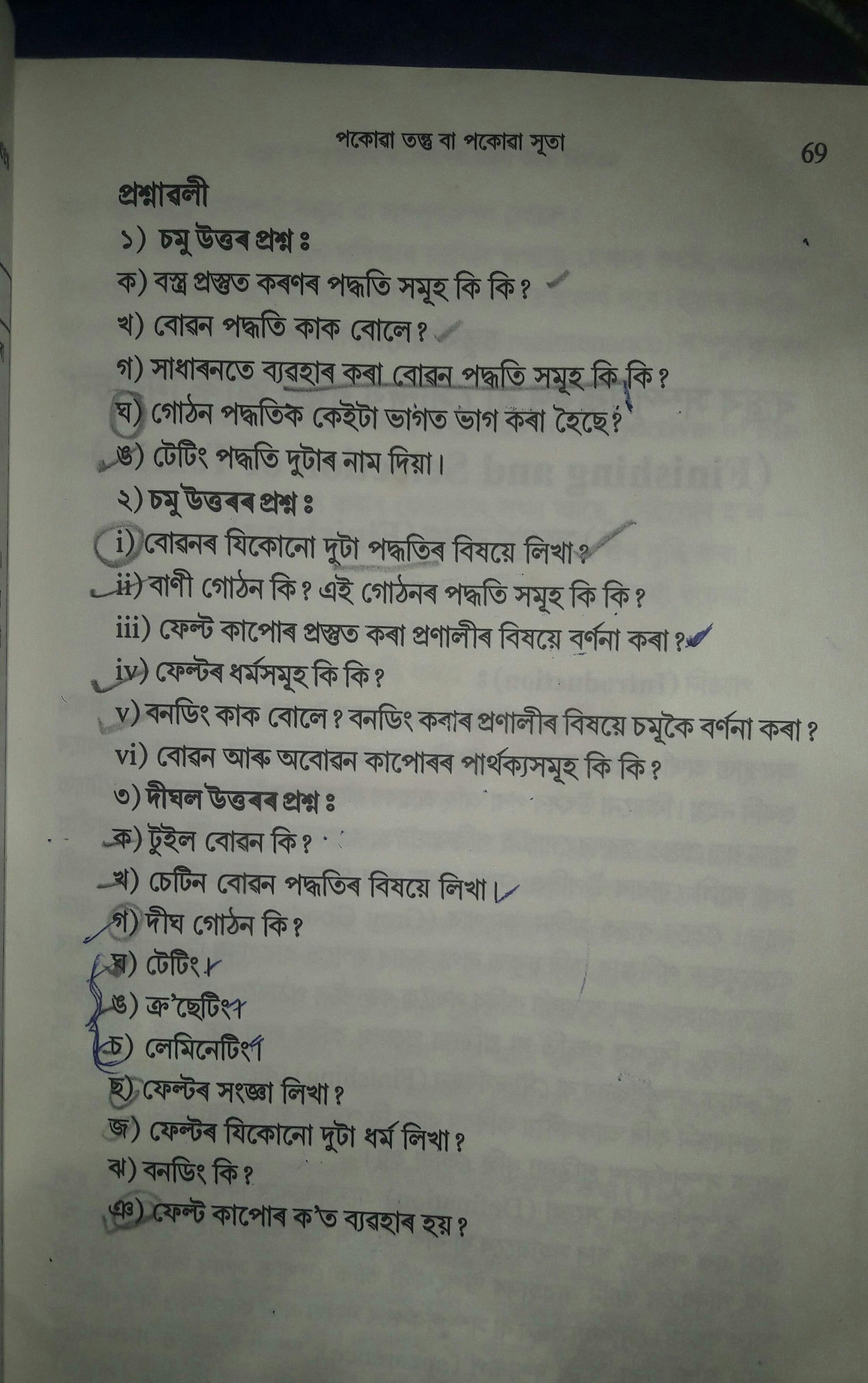 